Отчёт о реализации социокультурного проекта «ЗОЖ»  МБОУ СОШ № 63.Осенние каникулы в ОК «ОРБИТА».   Вот и наступили долгожданные и для многих самые любимые осенние каникулы! Сидеть в городе? СКУЧНО!!! Вот и решили наши старшеклассники по уже сложившейся традиции провести их в активном отдыхе в оздоровительном комплексе «ОРБИТА». С 3 ноября по 5 ноября под руководством наших педагогов Шин Елены Экмановны, Авакян Зои Рачиковны и Пигаревой Ирины Николаевны 32 учащихся 9-ых, 10-ых,11-ых классов отдыхали, проходили оздоровительные процедуры, усиленно питались, посещали бассейн и играли в спортивные игры.  Урааа!!! Наши парни в футбольном матче против сборной школы №101 одержали победу со счетом 7:6. А по вечерам ребята покоряли танцпол.    Поездка удалась на славу! Дети набрались сил и вновь готовы к учебе. 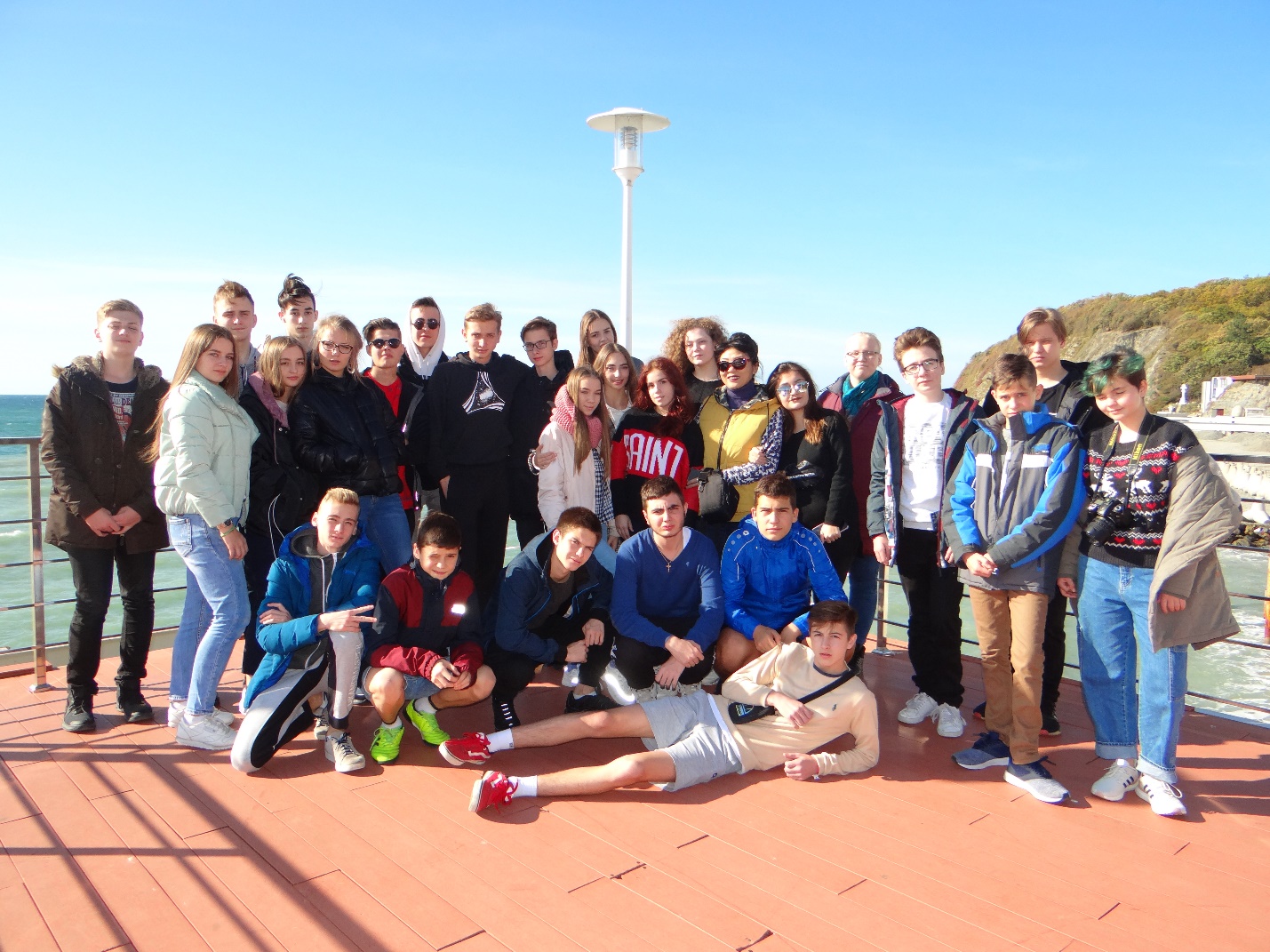 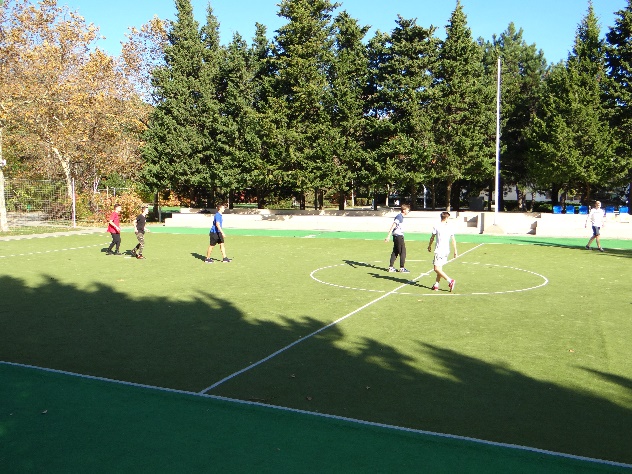 